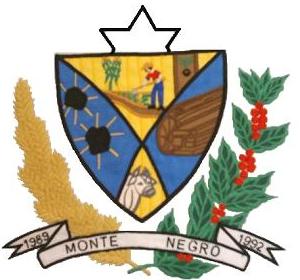                                                    ESTADO DE RONDÔNIACÂMARA MUNICIPAL DE MONTE NEGRO-ROPODER LEGISLATIVOATA DA QUINTA SESSÃO ORDINÁRIA, DO SEGUNDO PERÍODO LEGISLATIVO DO PRIMEIRO ANO LEGISLATIVO DA SÉTIMA LEGISLATURA DA CÂMARA MUNICIPAL DE MONTE NEGRO – RO, EM 31-08-2017 ÀS 10h00min HORAS.Aos trinta e um dias  do mês de agosto do ano de dois mil e dezessete as 10h00min horas, na Sala de Sessões, no Prédio da Câmara Municipal de Monte Negro-RO, reuniram-se sobre a presidência do vereador JOSÉ EDSON GOMES PINTO – DEM, que contou com a presença dos seguintes vereadores: PEDRO ALVES DA SILVA – PSDC, JOEL RODRIGUES MATEUS – PSC, MARCOS ANTÔNIO DOS SANTOS – SD, HÉLIO FERREIRA DOS SANTOS  – PP, BENEDITO MONTEIRO – PMDB, –  RAILDO JOSÉ BONFIM – PMDB, e ausentes os vereadores MARINEIDE RODRIGUES – PMDB, ELIAS LOPES DA CUNHA – PMN. havendo quórum regimental e invocando a proteção Divina o Presidente declarou aberta a quinta Sessão ordinária do segundo período legislativo . Foi lida e aprovada em votação simbólica pela maioria simples dos votos a ATA da sessão ordinária anterior por 5(cinco) votos favoráveis, 2(duas) ausências e nenhum contrário. Foi lido no PEQUENO EXPEDIENTE, I – OFICIO Nº 001/ 2017, José Aparecido de Lima, Marilene Cristian da Luz (chefe de gabinete).II –OFICIO Nº 006/AM/2017, AM transporte-LTDA. Marilene Cristian da Luz (chefe de gabinete), III– OFICIO Nº 27/AM/2017, RS Neves transporte-ME, IV– OFICIO Nº 98/2017, Fabiana Regina Valério (diretora escolar), V– OFICIO Nº 59/DECON/2017 Poliana da Silva Vieira(contadora), VI– PROJETO DE LEI Nº35/2017 autoria Execultivo Municipal, dispõe institui o fundo Municipal e dá outras providencias, VII– PROJETO DE LEI Nº34/2017 autoria Executivo Municipal, dispõe altera dispositivo da Lei Municipal de Nº 752 de 28 Novembro de 2016, VIII– PROJETO DE LEI Nº33/2017 autoria Executivo Municipal, dispõe sobre a implantação da nota fiscal eletrônica em Monte Negro-RO, IX– PROJETO DE LEI Nº36/2017 autoria Executivo Municipal, dispõe altera os artigos 16 e 25, e acrescenta a tabela de vencimento dos cargos de professor 20 e 30 horas semanais no anexo 5, todos da Lei Municipal Nº 516 de 4 de setembro de 2013 e dá outras providencias, não havendo mais material de leitura. Passou-se para o PEQUENO EXPEDIENTE, não houve oradores, em seguida passou-se para GRANDE EXPEDIENTE, com o tempo de 60 minutos distribuídos entre as bancadas com direito a parte aos demais vereadores, fizeram o uso da tribuna o vereador  JOSÉ EDSON GOMES PINTO – DEM e o Tenente Gonçalves da PM do Município. Não houve mais oradores inscritos. Passou-se para ORDEM DO DIA, não havendo nada a ser deliberado na ordem do dia, e sendo assim presidente declarou encerrada a sessão, convocando os Nobres vereadores e o publico presente para próxima Sessão Ordinária a ser realizada no dia 11 de setembro de 2017, às 10h00min e solicitou a mim 1º secretário que lavrasse o presente Ata a qual após lida e se aprovada, seguirá assinada por mim e demais membros da Mesa Diretora.                                                                                   Sala de sessões, 31 de Agosto  de 2017.____________________________                                        ___________________________    JOSÉ EDSON GOMES PINTO                                                    PEDRO ALVES DA SILVA                             Presidente/CMMN                                                                    1º. Secret./CMMN_____________________________	                                    ______________________           RAILDO JOSÉ BONFIM                                                       MARINEIDE RODRIGUES             Vice Pres./CMMN                                                                    2º.Secret./CMMN